Publicado en Alicante el 28/07/2021 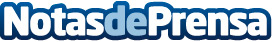 Inmobiliaria Núcleo: "Si no vendes tu casa, es porque estás pasando por alto detalles muy importantes"Tras la pandemia la compraventa de inmuebles e hipotecas ha experimentado un incremento considerable respecto al año anterior, de hasta un 145%. Sin embargo, aún hay propietarios a los que les cuesta vender su casa. Contar con el asesoramiento de una buena agencia inmobiliaria es la solución más eficazDatos de contacto:Inmobiliaria Núcleo965 999 554Nota de prensa publicada en: https://www.notasdeprensa.es/inmobiliaria-nucleo-si-no-vendes-tu-casa-es Categorias: Nacional Inmobiliaria Sociedad Construcción y Materiales http://www.notasdeprensa.es